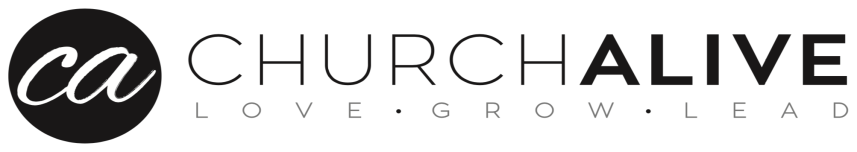 ◄ Apr 2022May 2022May 2022May 2022May 2022May 2022Jun 2022 ►SunMonTueWedThuFriSat1 Man Alive Breakfast 8:30 AMMorning Worship 10:00 AMNight of Worship 6:00 PM2 3 4 RUSH 6:00 PMPRAYER 7:00 PM5 6 7 CPC Life Walk 9:00 AMRegistration 8:00 AM8 Muffins with Mom 8:30AM Fellowship Hall Morning Worship 10:00 AMMOTHER’S DAY9 10 11 RUSH 6:00 PMPRAYER 7:00 PM12 13 14 15 Morning Worship 10:00 AMLast day to sign up to volunteer with VBS VBS Meeting immediately following service.16 17 18 RUSH 6:00 PMPRAYER 7:00 PM19 20 CA Outreach Magee Middle School Field Day 9:00AM-2:00 PM21 22 Morning Worship 10:00 AMSenior ServiceRUSH Summer Camp Fundraiser: Silent Auction & Pork PlatesCrown Jewels 5:00PM at Elder Jackie Curlee’s 23 24 25 RUSH 6:00 PMPRAYER 7:00 PM26 27 28 29 Morning Worship 10:00 AMFamily 5th Sunday (kids in service)30 31 